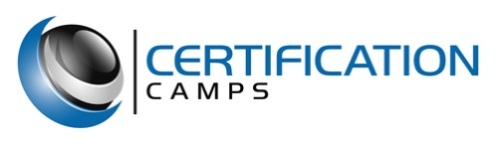 Microsoft Web Apps Boot Camp CoursesBootcamp Title – MCSA: Web Apps (1 Cert) 
Number of Days – 5
Number of Exams – 2
Number of Certifications – 1

Certifications:MCSA: Web Apps
Exams:70-480: Programming in HTML5 with JavaScript and CSS370-486: Designing ASP .Net 4.5 MVC Web ApplicationsCourse Description:The MCSA Web Apps certification boot camp is a 5-day comprehensive deep dive into Web Apps covering topics such as writing programming, developing and creating. This instructor led face to face training camp will teach you the skills needed to support a Web Apps environment.Class Objectives (Following information customized from Microsoft Learning Test Objectives)Module 1: Overview of HTML and CSSThis module provides an overview of HTML and CSS, and describes how to use Visual Studio 2012 to build a Web application.LessonsOverview of HTMLOverview of CSSCreating a Web Application by Using Visual Studio 2012Lab : Exploring the Contoso Conference ApplicationAfter completing this module, students will be able to:Describe basic HTML elements and attributes.Explain the structure of CSS.Describe the tools available in Visual Studio 2012 for building Web applications.Module 2: Creating and Styling HTML5 PagesThis module describes the new features of HTML5, and explains how to create and style HTML5 pages.LessonsCreating an HTML5 PageStyling an HTML5 PageLab : Creating and Styling HTML5 PagesAfter completing this module, students will be able to:Create static pages using the new features available in HTML5.Use CSS3 to apply basic styling to the elements in an HTML5 page.Module 3: Introduction to JavaScriptThis module provides an introduction to the JavaScript language, and shows how to use JavaScript to add interactivity to HTML5 pages.LessonsOverview of JavaScript SyntaxProgramming the HTML DOM with JavaScriptIntroduction to jQueryLab : Displaying Data and Handling Events by Using JavaScriptAfter completing this module, students will be able to:Explain the syntax of JavaScript and describe how to use JavaScript with HTML5.Write JavaScript code that manipulates the HTML DOM and handles events.Describe how to use jQuery to simplify code that uses many common JavaScript APIs.Module 4: Creating Forms to Collect Data and Validate User InputThis module describes the new input types available with HTML5, and explains how to create forms to collect and validate user input by using the new HTML5 attributes and JavaScript code.LessonsOverview of Forms and Input TypesValidating User Input by Using HTML5 AttributesValidating User Input by Using JavaScriptLab : Creating a Form and Validating User InputAfter completing this module, students will be able to:Create forms that use the new HTML5 input types.Validate user input and provide feedback by using the new HTML5 attributes.Write JavaScript code to validate user input and provide feedback in cases where it is not suitable to use HTML5 attributesModule 5: Communicating with a Remote Data SourceThis module describes how to send and receive data to and from a remote data source by using an XMLHTTPRequest object and by performing jQuery AJAX operations.LessonsSending and Receiving Data by Using XMLHTTPRequestSending and Receiving Data by Using jQuery AJAX operationsLab : Communicating with a Remote Data SourceAfter completing this module, students will be able to:Serialize, deserialize, send, and receive data by using XMLHTTPRequest objects.Simplify code that serializes, deserializes, sends, and receives data by using the jQuery ajax method.Module 6: Styling HTML5 by Using CSS3This module describes how to style HTML5 pages and elements by using the new features available in CSS3.LessonsStyling TextStyling Block ElementsCSS3 SelectorsEnhancing Graphical Effects by Using CSS3Lab : Styling Text and Block Elements using CSS3After completing this module, students will be able to:Style text elements on an HTML5 page by using CSS3.Apply styling to block elements by using CSS3.Use CSS3 selectors to specify the elements to be styled in a Web application.Implement graphical effects and transformations by using the new CSS3 properties.Module 7: Creating Objects and Methods by Using JavaScriptThis module explains how to write well-structured and easily-maintainable JavaScript code, and how to apply object-oriented principles to JavaScript code in a Web application.LessonsWriting Well-Structured JavaScript  Creating Custom ObjectsExtending ObjectsLab : Refining Code for Maintainability and ExtensibilityAfter completing this module, students will be able to:Describe the benefits of structuring JavaScript code carefully to aid maintainability and extensibility.Explain best practices for creating custom objects in JavaScript.Describe how to extend custom and native objects to add functionality.Module 8: Creating Interactive Pages using HTML5 APIsThis module describes how to use some common HTML5 APIs to add interactive features to a Web application. This module also explains how to debug and profile a Web application.LessonsInteracting with Files  Incorporating MultimediaReacting to Browser Location and ContextDebugging and Profiling a Web ApplicationLab : Creating Interactive Pages by Using HTML5 APIsAfter completing this module, students will be able to:Use the Drag and Drop, and the File APIs to interact with files in a Web application.Incorporate audio and video into a Web application.Detect the location of the user running a Web application by using the Geolocation API.Explain how to debug and profile a Web application by using the Web Timing API and the Internet Explorer Developer Tools.Module 9: Adding Offline Support to Web ApplicationsThis module describes how to add offline support to a Web application, to enable the application to continue functioning in a user's browser even if the browser is disconnected from the network.LessonsReading and Writing Data LocallyAdding Offline Support by Using the Application CacheLab : Adding Offline Support to a Web ApplicationAfter completing this module, students will be able to:Save and retrieve data locally on the user's computer by using the Local Storage API.Provide offline support for a Web application by using the Application Cache API.Module 10: Implementing an Adaptive User InterfaceThis module describes how to create HTML5 pages that can dynamically detect and adapt to different devices and form factors.LessonsSupporting Multiple Form FactorsCreating an Adaptive User InterfaceLab : Implementing an Adaptive User InterfaceAfter completing this module, students will be able to:Describe the need to detect device capabilities and react to different form factors in a Web application.Create a Web page that can dynamically adapt its layout to match different form factors.Module 11: Creating Advanced GraphicsThis module describes how to create advanced graphics for an HTML5 Web application by using a Canvas element, and by using Scalable Vector Graphics.LessonsCreating Interactive Graphics by Using Scalable Vector GraphicsProgrammatically Drawing Graphics by Using a CanvasLab : Creating Advanced GraphicsAfter completing this module, students will be able to:Use Scalable Vector Graphics to add interactive graphics to an application.Draw complex graphics on an HTML5 Canvas element by using JavaScript code.Module 12: Animating the User InterfaceThis module describes how to enhance the user experience in an HTML5 Web application by adding animations.LessonsApplying CSS TransitionsTransforming ElementsApplying CSS Key-frame AnimationsLab : Animating User Interface ElementsAfter completing this module, students will be able to:Apply CSS transitions to elements on an HTML5 page, and write JavaScript code to detect when a transition has occurred.Describe the different types of 2D and 3D transitions available with CSS3Implement complex animations by using CSS key-frames and JavaScript code.Module 13: Implementing Real-Time Communications by Using Web SocketsThis module explains how to use Web Sockets to transmit and receive data between an HTML5 Web application and a server.LessonsIntroduction to Web SocketsSending and Receiving Data by Using Web SocketsLab : Implementing Real-Time Communications by Using Web SocketsAfter completing this module, students will be able to:Explain how Web Sockets work and describe how to send and receive data through a Web Socket.Use the Web Socket API with JavaScript to connect to a Web Socket server, send and receive data, and handle the different events that can occur when a message is sent or received.Module 14: Creating a Web Worker ProcessThis module describes how to use Web Worker Processes to perform long-running operations asynchronously and improve the responsiveness of an HTML5 Web application.LessonsIntroduction to Web WorkersPerforming Asynchronous Processing by Using a Web WorkerLab : Creating a Web Worker ProcessAfter completing this module, students will be able to:Describe the purpose of a Web Worker process, and how it can be used to perform asynchronous processing as well as provide isolation for sensitive operations.Use the Web Worker APIs from JavaScript code to create, run, and monitor a Web Worker process.Module 1: Exploring ASP.NET MVC4The goal of this module is to outline to the students the components of the Microsoft Web Technologies stack, which can be used to host a completed web application. Students will also learn about ASP.NET 4.5 and be introduced to the web forms, web pages, and MVC programming models. Finally they will see an overview of ASP.NET MVC 4, including new features and configuration.LessonsOverview of Microsoft Web TechnologiesOverview of ASP.NET 4.5Introduction to ASP.NET MVC 4Lab : Exploring ASP.NET MVC4After completing this module, students will be able to:describe the Microsoft Web Technologies stack and select an appropriate technology to use to develop any given application.Module 2: Designing ASP.NET MVC 4 Web ApplicationsThe goal of this module is to introduce students to the typical design process that architects must complete when they plan an MVC 4 application. At this stage in the design process, MVC 4 has been selected as the most appropriate programming model, but the details of the application, such as the overall architecture, Controllers, Views, Models, and routes to create, have not been fixed. How to plan such details is shown during this module.LessonsPlanning in the Project Design PhaseDesigning Models, Controllers, and ViewsLab : Designing ASP.NET MVC 4 Web ApplicationsAfter completing this module, students will be able to:design the architecture and implementation of a web application that will meet a set of functional requirements, user interface requirements, and address business models.Module 3: Developing ASP.NET MVC 4 ModelsThe goal of this module is to enable the students to create Models within an MVC application that implement the business logic necessary to satisfy business requirements. The module also describes how to implement a connection to a database, or alternative data store, using the Entity Framework and LINQ.LessonsCreating MVC ModelsWorking with DataLab : Developing ASP.NET MVC 4 ModelsAfter completing this module, students will be able to:create MVC Models and write code that implements business logic within Model methods, properties, and events.Module 4: Developing ASP.NET MVC 4 ControllersThe goal of this module is to enable students to add Controllers to MVC applications and to implement actions that respond to user input and other events. The students will learn how Controllers relate to Models and how to implement Controller actions that define the View used to display or edit data. This module also covers how to write action filters that run code before or after multiple actions in the Controller. The students will learn about situations when action filters are useful.LessonsWriting Controllers and ActionsWriting Action FiltersLab : Developing ASP.NET MVC 4 ControllersAfter completing this module, students will be able to:add Controllers to an MVC Application to manage user interaction, update models, and select and return Views.Module 5: Developing ASP.NET MVC 4 ViewsThe goal of this module is to describe the role of Views in an MVC web application and enable users to create and code them. The syntax of a Razor View is of critical importance for students to understand because it defines both the layout and the functionality of the data display. HTML Helpers will also be discussed in detail and common Helpers, such as Html.ActionLink() and Html.EditorFor(), will be described. Reusing code by defining Partial Views and Razor Helpers will be discussed as well.LessonsCreating Views with Razor SyntaxUsing HTML HelpersReusing Code in ViewsLab : Developing ASP.NET MVC 4 ViewsAfter completing this module, students will be able to:create Views in an MVC application that display and edit data and interact with Models and Controllers.Module 6: Testing and Debugging ASP.NET MVC 4 Web ApplicationsThe goal of this module is to enable students to increase the resilience and quality of an application by locating and correcting code errors, bugs, and other unexpected results. MVC applications are well suited to unit testing techniques and these techniques ensure a high quality of code by systematically testing the functionality of each small component. In addition the debugging tools and exception handling available in Visual Studio will be explained.LessonsUnit Testing MVC ComponentsImplementing an Exception Handling StrategyLab : Testing and Debugging ASP.NET MVC 4 Web ApplicationsAfter completing this module, students will be able to:run unit tests and debugging tools against a web application in Visual Studio 2012 and configure an application for troubleshooting.Module 7: Structuring ASP.NET MVC 4 Web ApplicationsThe goal of this module is to enable students to structure a web application in such a way that users can rapidly locate the information they need. Two aspects of the design are emphasized: the URLs presented in the browser address bar should be understandable and can be controlled by adding routes to the ASP.NET Routing Engine, and the navigation controls, such as menus and breadcrumb trails, should present the most relevant links to frequently read pages. Search Engine Optimization is important throughout this module.LessonsAnalyzing Information ArchitectureConfiguring RoutesCreating a Navigation StructureLab : Structuring ASP.NET MVC 4 Web ApplicationsAfter completing this module, students will be able to:develop a web application that uses the ASP.NET routing engine to present friendly URLs and a logical navigation hierarchy to users.Module 8: Applying Styles to ASP.NET MVC 4 Web ApplicationsThe goal of this module is to explore how students can impose a consistent look and feel to an MVC application and share other common components, such as headers and footers, between all Views. Besides describing CSS styles and template views, the module will discuss how to migrate a look and feel created by a web designer into an MVC application. Techniques for adapting the display of a site for small screens and mobile devices will also be introduced.LessonsUsing Template ViewsApplying CSS to an MVC ApplicationCreating an Adaptive User InterfaceLab : Applying Styles to ASP.NET MVC 4 Web ApplicationsAfter completing this module, students will be able to:implement a consistent look and feel, including corporate branding, across an entire MVC web application.Module 9: Building Responsive Pages in ASP.NET MVC 4 Web ApplicationsThe goal of this module is to describe to the students how partial page updates and caching can optimize the responsiveness of a web application. Students will see how to make use of AJAX helpers and partial views to update small portions of a page instead of refreshing the entire page. The module also covers the different caches developers can use to store rendered pages and discusses how to configure caching for maximum performance.LessonsUsing AJAX and Partial Page UpdatesImplementing a Caching StrategyLab : Building Responsive Pages in ASP.NET MVC 4 Web ApplicationsAfter completing this module, students will be able to:use partial page updates and caching to reduce the network bandwidth used by an application and accelerate responses to user requests.Module 10: Using JavaScript and jQuery for Responsive MVC 4 Web ApplicationsThe goal of this module is to teach the students techniques that run code on the browser. This approach can increase the responsiveness of the application because a rendered page can respond to a user action without reloading the entire page from the server. Students will learn about the jQuery script library and how to use it to call web services and update user interface components.LessonsRendering and Executing JavaScript CodeUsing jQuery and jQueryUILab : Using JavaScript and jQuery for Responsive MVC 4 Web ApplicationsAfter completing this module, students will be able to:write JavaScript code that runs on the client-side and utilizes the jQuery script library to optimize the responsiveness of an MVC web application.Module 11: Controlling Access to ASP.NET MVC 4 Web ApplicationsThe goal of this module to ensure good security in terms of strong authentication and authorization for access. The lessons describe how to enable anonymous users to create their own user account and gain privileged access to content.LessonsImplementing Authentication and AuthorizationAssigning Roles and MembershipLab : Controlling Access to ASP.NET MVC 4 Web ApplicationsAfter completing this module, students will be able to:implement a complete membership system in an MVC 4 web application.Module 12: Building a Resilient ASP.NET MVC 4 Web ApplicationThe goal of this module is to enable the students to build applications that are stable and reliable. Such applications are not vulnerable to common hacking techniques such as cross-site scripting and also store state information such as the contents of a shopping cart and user preferences. This state information is preserved when servers or browsers restart, connections are lost, and other connectivity issues occur.LessonsDeveloping Secure SitesState ManagementLab : Building a Resilient ASP.NET MVC 4 Web ApplicationAfter completing this module, students will be able to:build an MVC application that resists malicious attacks and persists information about users and preferences.Module 13: Using Windows Azure Web Services in ASP.NET MVC 4 Web ApplicationsThe goal of this module is to introduce Windows Azure to the students and explain why a developer would write a Windows Azure service instead of code in a web application. Students will also see how to write such a service and call it from a web application or from other applications, such as a mobile device app.LessonsIntroducing Windows AzureDesigning and Writing Windows Azure ServicesConsuming Windows Azure Services in a Web ApplicationLab : Using Windows Azure Web Services in ASP.NET MVC 4 Web ApplicationsAfter completing this module, students will be able to:describe how to write a Windows Azure web service and call it from and MVC application.Module 14: Implementing Web APIs in ASP.NET MVC 4 Web ApplicationsThe goal of the module is to introduce the concept of a Web API to students and to describe how to make an application’s core functionality more broadly available for integration into other web and mobile applications. Students will learn about the new Web API feature of MVC 4 and see how to build a RESTful Web API and call it from other applications.LessonsDeveloping a Web APICalling a Web API from Mobile and Web ApplicationsLab : Implementing Web APIs in ASP.NET MVC 4 Web ApplicationsAfter completing this module, students will be able to:describe what a Web API is and why developers might add a Web API to an application.Module 15: Handling Requests in ASP.NET MVC 4 Web ApplicationsThe goal of this module is to describe how to write components that intercept requests from browsers before they are received by MVC Controllers. These components include HTTP Modules, HTTP Handlers, and the Web Sockets protocol. The module describes scenarios in which developers use such components and shows how to add them to an MVC application.LessonsUsing HTTP Modules and HTTP HandlersUsing Web SocketsLab : Handling Requests in ASP.NET MVC 4 Web ApplicationsAfter completing this module, students will be able to:modify the way browser requests are handled by an MVC application.Module 16: Deploying ASP.NET MVC 4 Web ApplicationsThe goal for this module is to enable students to deploy a completed MVC application to a web server or Windows Azure. The module begins by describing testing, staging, and production deployments and the web server environments required for each. It also describes the advantages and disadvantages of using Windows Azure to host the application. Students also see all the available deployment options in Visual Studio.LessonsDeploying a Web ApplicationDeploying an MVC 4 ApplicationLab : Deploying ASP.NET MVC 4 Web ApplicationsAfter completing this module, students will be able to:describe how to package and deploy an ASP.NET MVC 4 web application from a development computer to a web server for staging or production.